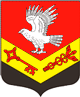 Муниципальное образование«ЗАНЕВСКОЕ   ГОРОДСКОЕ   ПОСЕЛЕНИЕ»Всеволожского муниципального района Ленинградской областиАДМИНИСТРАЦИЯПОСТАНОВЛЕНИЕ29.10.2018											    № 645д. ЗаневкаОб утверждении сводного плана проведения плановых проверок в рамках муниципального земельного контроля на территории МО «Заневское городское поселение» в отношении юридических лиц и индивидуальных предпринимателей на 2019 годВ соответствии со ст. 72 Земельного кодекса Российской Федерации, с Федеральными законами от 06.10.2003 № 131-ФЗ «Об общих принципах организации местного самоуправления в Российской Федерации», от 26.12.2008 № 294-ФЗ «О защите прав юридических лиц и индивидуальных предпринимателей при осуществлении государственного контроля (надзора) и муниципального контроля», областным законом Ленинградской области от 01.08.2017 № 60-оз «О порядке осуществления муниципального земельного контроля на территории Ленинградской области», решением совета депутатов МО «Заневское городское поселение» от 17.04.2018 № 17 «Об утверждении Положения о муниципальном земельном контроле», постановлением администрации МО «Заневское городское поселение» от 10.07.2017 № 445 «Об утверждении административного регламента осуществления муниципального земельного контроля на территории муниципального образования «Заневское городское поселение» Всеволожского муниципального района Ленинградской области», администрация муниципального образования «Заневское городское поселение» Всеволожского муниципального района Ленинградской областиПОСТАНОВЛЯЕТ: 1. Утвердить сводный план проведения плановых проверок администрацией муниципального образования «Заневское городское поселение» Всеволожского муниципального района Ленинградской области в отношении юридических лиц и индивидуальных предпринимателей на 2019 год, согласно приложению.2. Должностным лицам, уполномоченным на проведение муниципального земельного контроля,  провести плановые проверки, предусмотренные утвержденным планом.3. Копию настоящего постановления направить во Всеволожскую городскую прокуратуру.4. Утвержденный план проверок разместить на официальном сайте МО «Заневское городское поселение» в сети интернет в течении 5 рабочих дней со дня его утверждения.5. Контроль за исполнением настоящего постановления оставляю за собой.Глава администрации                                                                     А.В. Гердий